DEPARTEMENT D'EURE ET LOIR MAIRIE DE LA FRAMBOISIERELe 25 Novembre 2022.28250 LA FRAMBOISIERETél :02.37.37.71.06Fax : 02.37.37.91.76Email : mairie-la-framboisiere@wanadoo.fr Ouvertures : Le Lundi de 9 h 00 à 12 h 00Le Mardi de 13 h 30 à 19hLe vendredi de 15h 30 à 19hCONVOCATION DU CONSEIL MUNICIPALVous êtes invité (e) à participer à la réunion du conseil municipal qui aura lieu le :MARDI 6 DECEMBRE 2022 à 19 H 00A LA MAIRIE                                             ORDRE DU JOUR :IAT et IEMP,Demande de subvention,Point sur les travaux,Questions diverses.LE MAIRE, P. LAFAVE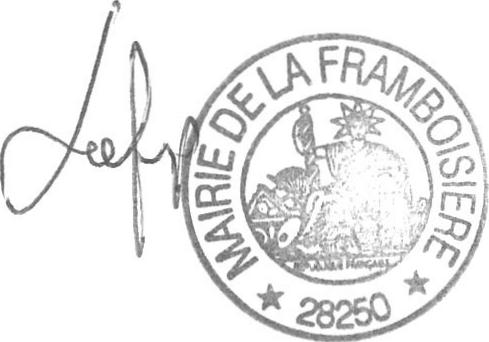 